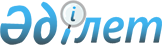 Солтүстік Қазақстан облысы Тайынша ауданы мәслихатының 2021 жылғы 8 қаңтардағы № 426 "Солтүстік Қазақстан облысы Тайынша ауданы Тайынша қаласының 2021 - 2023 жылдарға арналған бюджетін бекіту туралы" шешіміне өзгерістер мен толықтырулар енгізу туралыСолтүстік Қазақстан облысы Тайынша ауданы мәслихатының 2021 жылғы 6 мамырдағы № 26 шешімі. Солтүстік Қазақстан облысының Әділет департаментінде 2021 жылғы 11 мамырда № 7418 болып тіркелді
      Қазақстан Республикасы Бюджет кодексінің 104, 109-1-баптарына, Қазақстан Республикасы "Қазақстан Республикасындағы жергілікті мемлекеттік басқару және өзін-өзі басқару туралы" Заңының 6-бабы 1-тармағының 2-7) тармақшасына сәйкес Солтүстік Қазақстан облысы Тайынша ауданының мәслихаты ШЕШІМ ҚАБЫЛДАДЫ:
      1. Солтүстік Қазақстан облысы Тайынша ауданы мәслихатының "Солтүстік Қазақстан облысы Тайынша ауданы Тайынша қаласының 2021 - 2023 жылдарға арналған бюджетін бекіту туралы" 2021 жылғы 8 қаңтардағы № 426 шешіміне (Нормативтік құқықтық актілерді мемлекеттік тіркеу тізілімінде № 6903 болып тіркелген) мынадай өзгерістер мен толықтырулар енгізілсін:
      1-тармақ жаңа редакцияда жазылсын: 
      "1. Солтүстік Қазақстан облысы Тайынша ауданы Тайынша қаласының 2021 - 2023 жылдарға арналған бюджеті тиісінше осы шешімге 1, 2 және 3-қосымшаларға сәйкес, оның ішінде 2021 жылға мынадай көлемдерде бекітілсін:
      1) кірістер - 426552 мың теңге:
      салықтық түсімдер - 43536 мың теңге;
      салықтық емес түсімдер - 0 мың теңге;
      негізгі капиталды сатудан түсетін түсімдер - 0 мың теңге;
      трансферттер түсімі - 383016 мың теңге;
      2) шығындар - 453014,7 мың теңге;
      3) таза бюджеттік кредиттеу - 0 мың теңге:
      бюджеттік кредиттер - 0 мың теңге;
      бюджеттік кредиттерді өтеу - 0 мың теңге;
      4) қаржы активтерімен операциялар бойынша сальдо - 0 мың теңге:
      қаржы активтерін сатып алу - 0 мың теңге;
      мемлекеттің қаржы активтерін сатудан түсетін түсімдер - 0 мың теңге;
      5) бюджет тапшылығы (профициті) - -26462,7 мың теңге;
      6) бюджет тапшылығын қаржыландыру (профицитін пайдалану) - 26462,7 мың теңге:
      қарыздар түсімі - 0 мың теңге;
      қарыздарды өтеу - 0 мың теңге;
      бюджет қаражатының пайдаланылатын қалдықтары - 26462,7мың теңге.";
      мынадай мазмұндағы 3-1-тармақпен толықтырылсын: 
      "3-1. Осы шешімге 4-қосымшаға сәйкес жыл басына қалыптасқан бюджет қаражатының бос қалдықтары және 2020 жылы республикалық бюджеттен пайдаланылмаған (толық пайдаланылмаған) нысаналы трансферттерді қайтару есебінен 2021 жылға арналған Тайынша қаласының бюджетінде шығыстар көзделсін.";
      көрсетілген шешімге 1-қосымша осы шешімге 1-қосымшаға сәйкес жаңа редакцияда жазылсын;
      көрсетілген шешім осы шешімге 2-қосымшаға сәйкес 4-қосымшамен толықтырылсын. 
      2. Осы шешім 2021 жылғы 1 қаңтардан бастап қолданысқа енгізіледі. 2021 жылға арналған Солтүстік Қазақстан облысы Тайынша ауданы Тайынша қаласының бюджеті 2021 жылғы 1 қаңтарға қалыптасқан бюджет қаражатының бос қалдықтарын бағыттау
					© 2012. Қазақстан Республикасы Әділет министрлігінің «Қазақстан Республикасының Заңнама және құқықтық ақпарат институты» ШЖҚ РМК
				
      Солтүстік Қазақстан облысы Тайынша ауданы
мәслихаты сессиясының төрағасы

А. Абдрахманова

      Солтүстік Қазақстан облысы Тайынша ауданы
мәслихатының хатшысы

С. Бекшенов
Солтүстік Қазақстан облысыТайынша ауданы мәслихатының2021 жылғы 6 мамырдағы№ 26 шешіміне1-қосымшаСолтүстік Қазақстан облысыТайынша ауданы мәслихатының2021 жылғы 8 қаңтардағы№ 426 шешіміне1-қосымша
Санаты
Санаты
Санаты
Атауы
Сомасы,

мың теңге
Сыныбы
Сыныбы
Атауы
Сомасы,

мың теңге
Кіші сыныбы
Атауы
Сомасы,

мың теңге
1) Кірістер
426552
1
Салықтық түсімдер
43536
04
Меншiкке салынатын салықтар
43324
1
Мүлiкке салынатын салықтар
383
3
Жер салығы
4366
4
Көлiк құралдарына салынатын салық
38575
 05
Тауарларға, жұмыстарға және қызметтерге салынатын ішкі салықтар
212
 4
Кәсіпкерлік және кәсіби қызметті жүргізгені үшін алынатын алымдар
212
4
Трансферттердің түсімдері
383016
02
Мемлекеттік басқарудың жоғары тұрған органдарынан трансферттер
383016
3
Аудандардың (облыстық маңызы бар қаланың) бюджетінен трансферттер
383016
Функционалдық топ
Функционалдық топ
Функционалдық топ
Атауы
Сомасы, мың теңге
Бюджеттік бағдарламалардың әкімшісі
Бюджеттік бағдарламалардың әкімшісі
Атауы
Сомасы, мың теңге
Бағдарлама
Атауы
Сомасы, мың теңге
2) Шығындар
453014,7
01
Жалпы сипаттағы мемлекеттік қызметтер
32322
124
Аудандық маңызы бар қала, ауыл, кент, ауылдық округ әкімінің аппараты
32322
001
Аудандық маңызы бар қала, ауыл, кент, ауылдық округ әкімінің қызметін қамтамасыз ету жөніндегі қызметтер
29322
022
Мемлекеттік органның күрделі шығыстары
3000
07
Тұрғын үй-коммуналдық шаруашылық
262778,4
124
Аудандық маңызы бар қала, ауыл, кент, ауылдық округ әкімінің аппараты
262778,4
008
Елді мекендердегі көшелерді жарықтандыру
38540
009
Елді мекендердің санитариясын қамтамасыз ету
14279
011
Елді мекендерді абаттандыру мен көгалдандыру 
209959,4
12
Көлік және коммуникация
157911
124
Аудандық маңызы бар қала, ауыл, кент, ауылдық округ әкімінің аппараты
157911
012
Аудандық маңызы бар қалаларда, ауылдарда, кенттерде, ауылдық округтерде автомобиль жолдарын салу және реконструкциялау
6887
013
Аудандық маңызы бар қалаларда, ауылдарда, кенттерде, ауылдық округтерде автомобиль жолдарының жұмыс істеуін қамтамасыз ету
151024
15
Трансферттер
3,3
124
Аудандық маңызы бар қала, ауыл, кент, ауылдық округ әкімінің аппараты
3,3
048
Пайдаланылмаған (толық пайдаланылмаған) нысаналы трансферттерді қайтару
3,3
3) Таза бюджеттік кредиттеу
0
Бюджеттіқ кредиттер
0
Санаты
Санаты
Санаты
Атауы
Сомасы, мың теңге
Сыныбы
Сыныбы
Атауы
Сомасы, мың теңге
Кіші сыныбы
Атауы
Сомасы, мың теңге
5
Бюджеттік кредиттерді өтеу 
0
Функционалдық топ
Функционалдық топ
Функционалдық топ
Атауы
Сомасы,

мың теңге
Бюджеттік бағдарламалардың әкімшісі
Бюджеттік бағдарламалардың әкімшісі
Атауы
Сомасы,

мың теңге
Бағдарлама
Атауы
Сомасы,

мың теңге
4) Қаржы активтері мен операциялар бойынша сальдо
0
Санаты 
Санаты 
Санаты 
Атауы
Сомасы,

мың теңге
Сыныбы
Сыныбы
Атауы
Сомасы,

мың теңге
Кіші сыныбы
Атауы
Сомасы,

мың теңге
6
Мемлекеттің қаржы активтерін сатудан түсетін түсімдер
0
5) Бюджет тапшылығы (профициті)
-26462,7
6) Бюджет тапшылығын қаржыландыру (профицитін пайдалану)
26462,7
7
Қарыздар түсімдері
0
Функционалдық топ
Функционалдық топ
Функционалдық топ
Атауы
Сомасы,

мың теңге
Бюджеттік бағдарламалардың әкімшісі
Бюджеттік бағдарламалардың әкімшісі
Сомасы,

мың теңге
Бағдарлама
Сомасы,

мың теңге
14
Борышқа қызмет көрсету
0
16
Қарыздарды өтеу
0
Санаты
Санаты
Санаты
Атауы
Сомасы, мың теңге
Сыныбы
Сыныбы
Атауы
Сомасы, мың теңге
Кіші сыныбы
Атауы
Сомасы, мың теңге
8
Бюджет қаражатының пайдаланылатын қалдықтары
26462,7
01
Бюджет қаражаты қалдықтары
26462,7
1
Бюджет қаражатының бос қалдықтары
26462,7Солтүстік Қазақстан облысыТайынша ауданы мәслихатының2021 жылғы 6 мамырдағы№ 26 шешіміне2-қосымшаСолтүстік Қазақстан облысыТайынша ауданы мәслихатының2021 жылғы 8 қаңтардағы№ 426 шешіміне4-қосымша
Санаты
Санаты
Санаты
Атауы
Сомасы,

мың теңге
Сыныбы
Сыныбы
Атауы
Сомасы,

мың теңге
Кіші сыныбы
Атауы
Сомасы,

мың теңге
1) Кірістер
26462,7
8
Бюджет қаражатының пайдаланылатын қалдықтары
26462,7
01
Бюджет қаражаты қалдықтары
26462,7
1
Бюджет қаражатының бос қалдықтары
26462,7
Функционалдық топ
Функционалдық топ
Функционалдық топ
Атауы
Сомасы, мың теңге
Бюджеттік бағдарламалардың әкімшісі
Бюджеттік бағдарламалардың әкімшісі
Атауы
Сомасы, мың теңге
Бағдарлама
Атауы
Сомасы, мың теңге
2) Шығындар
26462,7
01
Жалпы сипаттағы мемлекеттік қызметтер
3000
124
Аудандық маңызы бар қала, ауыл, кент, ауылдық округ әкімінің аппараты
3000
022
Мемлекеттік органның күрделі шығыстары
3000
07
Тұрғын үй-коммуналдық шаруашылық
7459,4
124
Аудандық маңызы бар қала, ауыл, кент, ауылдық округ әкімінің аппараты
7459,4
011
Елді мекендерді абаттандыру мен көгалдандыру 
7459,4
12
Трансферттер
16000
124
Аудандық маңызы бар қала, ауыл, кент, ауылдық округ әкімінің аппараты
16000
012
Аудандық маңызы бар қалаларда, ауылдарда, кенттерде, ауылдық округтерде автомобиль жолдарын

 салу және реконструкциялау
6000
013
Аудандық маңызы бар қалаларда, ауылдарда, кенттерде, ауылдық округтерде автомобиль жолдарының жұмыс істеуін қамтамасыз ету
10000
15
Трансферттер
3,3
124
Аудандық маңызы бар қала, ауыл, кент, ауылдық округ әкімінің аппараты
3,3
048
Пайдаланылмаған (толық пайдаланылмаған) нысаналы трансферттерді қайтару
3,3